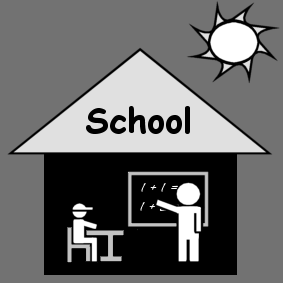 CLUB ADVISOR HANDBOOKTABLE OF CONTENTSClub Advisor's Guidelines and Responsibilities Club BylawsClub ConstitutionClub Officer ResponsibilitiesClub Meeting Protocol Club Minutes FormDonation Collection ProcedureFundraiser ProcedureCash Control for Fundraisers ProcedureCLUB ADVISOR GUIDELINES AND RESPONSIBILITIESClub advisors must:Be a certificated staff memberEnsure club application paperwork is completed and turned in by the deadlineBe present at all club meetings, events, and fundraisersEnsure the club meets regularly and minutes are taken and approved, and that a copy is forwarded to the ASB student council in a timely mannerEnsure that club officers and club members understand the school club bylaws and school policies Ensure that each club officer understands their duties as a club leaderEnsure that all fundraisers are approved prior to being held If the club is affiliated with an outside charity or nonprofit organization that will be the beneficiary of fundraising profits, the affiliation must be approved by board of education.  All publicity for the fundraiser must state the nonprofit or charity that is receiving the profit.Ensure all flyers and posters are approved by administration prior to being postedEnsure any club monetary transactions, such as membership donations or club t-shirt purchases, are collected with the advisor present. The club must record and maintain all money collected and turn in to the ASB bookkeeper. The ASB bookkeeper will set up an account for the club in the student body account.  Never have checks made payable to yourself, or to a student, and never deposit funds in your personal bank account.Fees and DonationsUnder the law (California Constitution 1879), public schools must provide a “free and equal public education.”  This means that students enrolled in public school cannot be charged fees for participation in educational activities that are part of the core program of the school.  Educational activities include field trips, athletics, and extracurricular on-campus activities such as student clubs. Schools must adhere to the law and ensure that student equity in the educational process is not compromised.Disbanded/Terminated/Inactive ClubsAny terminated, disbanded, or inactive club must complete the club application process again during the following school year to be reinstated. No terminated, disbanded or inactive club is permitted to meet for the duration of the year in which they are terminated, disbanded or inactive. No student may claim ownership over any terminated, disbanded or inactive club at any point in time. If a club believes it has been terminated without reason, it may appeal to the administration and the school leadership class for reinstatement.                             CLUB BYLAWSCLUB NAME: ___________________________________________I.     Clubs must submit a club constitution and budget plan before the deadline set forth by the school student body and administration.  II.    Clubs must hold official meetings at least once a month if funds exist in the ASB account for that club.  Failure to meet for any two months over the course of the school year will result in termination of the club.III.   Clubs must meet on the days set forth in their club constitution (e.g., every second Tuesday of the month) except in the event of another school or club event.IV.   All club meetings must be held on campus.V.    Clubs must take minutes at all meetings, have them approved, and submit a copy of the minutes to the student body class. Failure to submit minutes regularly may lead to termination of the club. VI.   Each club must have a minimum of six active members, excluding officers. Two-thirds of the membership must be present at 51% of all meetings. Attendance must be recorded at official meetings as a part of the club minutes. Clubs will have up to one semester each school year to reach the minimum number of active members.VII.   Club officers must be full-time students at the school. If a part-time student wishes to be a member of a club, he or she must sign a code of conduct.VIII.   A Club advisor must be a certificated staff member in the district. A club advisor must be present at all club meetings, club events, and club fundraisers. If the advisor cannot be present, another certificated staff member can be designated as a substitute.IX.   The district board of education must approve all nonprofit affiliate charities that will be beneficiaries of club fundraising.X.    The only four positions considered club officers are club president, club vice president, club secretary, and club treasurer. All other titled positions in a club are considered leadership positions, not officer positions. There may be as many or as few leadership positions as the club sees fit.  XI.   When a club holds an election, the following must occur:Each active club member is allowed no more than one vote for any election.The process of the election must be clearly established and outlined in the club constitution. This must include, but is not limited to, what percentage is needed to win/pass and what happens in the event of a tie.If a position has an eligibility requirement, these requirements must be clearly defined in the club constitution. The selection committee may include club members but must include the club advisor.  The committee must be impartial when choosing candidates for a position and abide by the criteria set forth in their constitution.XII.  Whenever a club elects or appoints a new officer or leadership position, the results must be documented in the club minutes of that month.XIII. Two violations of any of the club bylaws will result in the termination of the club for the remainder of the school year (this means violations of any two bylaws or of the same bylaw twice). ACKNOWLEDGEMENTI HAVE READ AND UNDERSTAND THE ___________________CLUB BYLAWS:CLUB NAME: _________________________________________________________________________	____________________________  	________Club President Name	(please print)		Club President Signature		Date________________________________	____________________________  	________Club Vice President Name (please print)	Club Vice President Signature		Date________________________________	____________________________  	________Club Secretary Name	(please print)		Club Secretary Signature		Date________________________________	____________________________  	________Club Treasurer Name	(please print)		Club Treasurer Signature		Date________________________________	____________________________  	________Club Advisor Name (please print)		Club Advisor Signature		DateK-12 Club Constitution  					                 Activity Club only                            Fundraising Club (must complete a Club Budget Plan form)                   
ARTICLE I – Name, Purpose and GoalsCLUB NAME:  _______________________________        SCHOOL YEAR:  ______________CLUB ADVISOR:  ____________________________________ CLUB PURPOSE: (What is the goal of your club? Be creative, but be realistic, too. Think about short-term goals, i.e., weekly and monthly, and long-term goals, i.e., yearly. Write 3-5 sentences that explain the purpose and goals of your club and a list of what you want to accomplish.)ACHIEVING YOUR PURPOSE: (How will you achieve your club’s goals? What actions will you take to work toward its purpose? List your ideas for achieving your goals. Explain how those ideas relate to the purpose of the club.)CLUB AND THE COMMUNITY: (How will your club impact the school and/or the community? What things can the club teach, share, assist with, or use to engage with the student body and/or the community?  Be creative in writing down what your club can do to positively impact your school and community.)AFFILIATION: (Is your club affiliated with an outside nonprofit or charity organization? If these organizations will be beneficiaries of club fundraising proceeds, please list the name(s) of these organizations. All beneficiaries must be approved by the district board of education.) EXAMPLE TYPES OF ACTIVITIES AND FUNDRAISERS: (Again, be creative! Activities should be fun, related to the club, and you should learn something new from them. Activities can be a field trip or a fundraiser. Write down a list of ideas for activities and fundraisers for a 12-month period.)ARTICLE II – Membership & Recruiting ARTICLE II – MembershipMEMBERSHIP QUALIFICATIONS: (Write down the qualifications required to become a member.)  RECRUITING: (Write down your ideas for promoting the club and recruiting new members. List the various forms of media your school has to assimilate information.)ARTICLE III – Meetings & GuidelinesClubs shall structure meetings with the club advisor to fit the needs of the club and to fulfill the goals that have been established. Meetings should be held at least once a month and minutes taken and forwarded to the leadership class. Meetings must be held on campus.ARTICLE IV – Club Officers and Duties ELECTION OF CLUB OFFICERS: (Explain how and when officers will be elected, who elects them, how long they will hold office, and what the qualifications for office shall be.)President: ____________________________	email address: __________________________Vice President: ________________________      email address: ___________________________Treasurer: ____________________________      email address: __________________________Secretary: ____________________________      email address: ___________________________Publicity Chair:	________________________     email address: ___________________________				Duties: The club president will have the following duties:• Preside over all meetings.• Call special meetings.• Plan and prepare an agenda for all meetings.• Act as a facilitator of group discussion by summarizing, clarifying, etc.• Work closely with the student club advisor on all planning.• Participate in student club activities.The club vice president will have the following duties:• Work closely with the president.• Serve as the ASB president if the president becomes unable to fulfill their duties.• Work with the president and treasurer to prepare the budget and calendar.• Help the president prepare the meeting agenda.• Lead the flag salute at all meetings or authorize another member to do so in their place.The club treasurer will have the following duties:• Maintain a complete and accurate record of all ASB receipts and disbursements.• Prepare monthly reports for the student council on the ASB bank balances, receipts and disbursements to date.• Work with the ASB to prepare revenue potential forms to ensure successful fundraisers and adequate internal controls.• Keep accurate profit and loss statements of all ASB functions, clearly detailing all money collected and spent, and help classes and clubs keep accurate records.• Work closely with the president and vice president to prepare an annual budget.• Authorize purchase orders/expenditure approvals prior to spending.The club secretary will have the following duties:• Prepare and distribute meeting agendas.• Notify members of upcoming meetings.• Take attendance at meetings and keep permanent attendance records.• Maintain accurate minutes of all meetings, including date and place, presiding officer and business conducted.• Prepares the minutes in the prescribed format by the next meeting for distribution to all members. •Maintain all files of the organization, including original agendas and minutes, clippings and relevant documents, and establish a policy about lending files.• Maintain contact names, addresses, phone numbers and email addresses of people with whom the organization regularly works.• Keep copies of activity calendars and special events documents.• Produce a membership directory of the group.• Report, answer and file all necessary correspondence.The publicity chair will have the following duties:• Publicize all school activities through the school newspaper, the school marquee, and school bulletin boards.• Issue news releases to the press, radio and television stations.ARTICLE V – Financial ResponsibilityFINANCIAL RESPONSIBILITY: In accordance with Education Code Section 48932, all groups that fundraise must define their needs and their plans for fundraising. A  Club Budget Plan form, listing the expected revenue from dues, fundraisers, and donations, along with the estimated expenses of the club, must be submitted.  ARTICLE VI – ElectionsThe club will hold the election of officers once a year. The voting will take place by secret ballot.ARTICLE VII – AmendmentsAMENDMENTS To amend the constitution, a two-thirds majority vote of the members is required to amend the club constitution. To amend the club bylaws: (Write down the process by which the bylaws may be amended, e.g., who can recommend a change and what percent of a vote is required.)APPROVALS:Club President Signature: ____________________________________ Date: ______________________Club Advisor Name: ________________________________ Email address: _______________________Club Advisor’s Signature: _____________________________________   Date: ____________________-------------------------------------------------------------------------------------------------------------------------------FOR OFFICE USE ONLY:Approved:                 Yes                 NoComments:  ______________________________________________________________________________________________________________________________________________________________________________________________________________________________________________________________Student Body Advisor’s Signature: ______________________________   Date: ____________________Administrator’s Signature:  ____________________________________   Date: ____________________                              CLUB OFFICERS’ DUTIES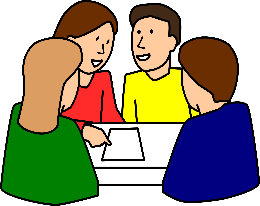               		  PresidentPreside over all meetingsPlan and prepare agenda for all meetings, working closely with the club advisorKnow the basic rules of parliamentary procedureFacilitate group discussions by summarizing and clarifyingConduct himself/herself with academic integrity and in an exemplary manner  			  Vice PresidentAssist the president and serve in his/her absenceAssist in planning meeting agendasKnow the basic rules of parliamentary procedureHelp facilitate group discussionsConduct himself/herself with academic integrity and in an exemplary manner        			 SecretaryNotify members of upcoming meetingsDistribute meeting agendaTake attendance at meetings Keep accurate minutes of all meetings, attach the agenda and attendance report, and keep on fileReport minutes of previous meetingsHandle all club correspondenceConduct himself/herself with academic integrity and in an exemplary manner      	 Club TreasurerWork closely with club officers and club advisor to prepare an annual budgetEnsure all expenses are approved prior to purchasingAssist with fundraiser profit and loss analysis statementsMaintain a complete and accurate record of all club receipts and disbursementsConduct himself/herself with academic integrity and in an exemplary mannerCLUB MEETING PROTOCOL1.  Call to Order: President: "This meeting will now come to order"Secretary: Records the time meeting was called to order for the minutes and circulates a sign-in sheet.2.  Minutes of Previous Meeting Approval:Secretary:  Reads minutes of previous meeting and asks for a motion to approve and a second to the motion.  If there is a correction to the minutes, the motion is to "approve the minutes as corrected." Names of the motion makers must be documented in the minutes.3.  Committee/Officer Reports:President:  Calls upon officers and/or committee chairs for updates or information.Secretary:  Documents the information in the minutes.4.  Treasurer's Report (if a fundraising club):Treasurer:  Provides a list of approved expenditures and asks for any new requests for expenditures. The requests are voted on by the club using the motion protocol. The new request(s) are submitted to the ASB bookkeeper and administration for approval on a Request for Check/PO form.Secretary:  Documents expenditures, approved and new, for the minutes, noting the motion makers and the outcome of the vote.5.  Old Business:President:  "Is there any old business to discuss?” This is the forum for following up on previous meeting issues or events. If voting is required, the motion protocol should be used. Secretary:  Documents the discussion in the minutes, noting the motion makers and outcome of the vote.6.  New Business:President: "Is there any new business to discuss?" This is the forum for new issues or events to be decided on. If voting is required, the motion protocol should be used.Secretary:  Documents the discussion in the minutes, noting the motion makers and the outcome of the vote.7.  Announcements/Presentations:President:  Shares any announcements or introduces any presenters to the club.Secretary:  Takes notes and documents in the minutes.8.  Adjournment:President: "This meeting is now adjourned."Secretary:  Records the time of adjournment for the minutes.9.  Finalization:Secretary:  Club minutes should be finalized on the Club Minutes form with the sign-in sheet of members attached. A copy of Club Minutes form and sign-in sheet should be forwarded to the ASB Student Council within a week of the meeting. A copy of the Club Minutes form and sign-in sheet should also be retained on file for the club. 			   CLUB MINUTESCLUB NAME:  ____________________________________________Meeting Date: ____________   Meeting Time: _________ Meeting Place: ________________The meeting was called to order by: _______________________________________The minutes of the last meeting dated _________were read and approved/corrected and approved.Motion to approve by: ___________________   Seconded by: ________________________Committee Reports:Treasurer's Report (if a fundraising club):The following expenditures were approved by administration: The following new expenditures were submitted:Motion to approve by: ____________________ Seconded by: ________________________Old Business:New Business:Club Secretary:     _________________________________________    Date: ____________				(Signature)Club Advisor:   ____________________________________________   Date: ____________				(Signature)Attached: Sign-in sheet of club meeting attendees                      CLUB DONATION COLLECTION PROCEDUREAlthough a membership, or any other kind of payment, cannot be required under the law from students enrolled in public school, a club may request a donation. All requests must clearly state that the donation is not required for participation in the club or club activities. All donations must be collected during a club meeting with the club advisor present. Students must never collect money outside of a supervised club meeting. (Refer to the FCMAT Associated Student Body Accounting Manual, Fraud Prevention Guide, and Desk Reference for more detailed information)PROCEDURE1.	Any requests for donations should be made in the form of a letter or email that can be                                                                                   	sent home to parents explaining the reason for the request. a.	Request should have a deadline for submissionb.	Club members should be instructed to bring the donation to a club meetingc.	All donation requests must be in compliance with district rules and policies (i.e. some may require principal approval prior to being sent out)2.	All donations must be documented on a spreadsheet by member name. Donations should be balanced to the spreadsheet and forwarded to the ASB bookkeeper in a timely manner.         3.	The ASB bookkeeper will deposit the donations in the club's student body account.                 FUNDRAISER PROCEDUREFundraisers must be approved by the school administration before they are held. Administrators will consider appropriateness, safety, and compliance with Education Code when reviewing and approving fundraisers. (Refer to the FCMAT Associated Student Body Accounting Manual, Fraud Prevention Guide, and Desk Reference for more detailed information)TYPICALLY ALLOWED FUNDRAISING EVENTS• Concession/Food Sales (Refer to the FCMAT ASB Manual for nutrition regulations)• Entertainment• Advertising• Publications• School Logo items• Tournaments• Car Washes• Book FairsUNALLOWABLE FUNDRAISING EVENTS• Raffles or games of chance • Activities that pose liability, safety or risk concerns such as,Mechanical or animal ridesUse of darts or arrowsObjects thrown at people PROCEDUREComplete a Club Event/Fundraiser Approval form and a Fundraiser Budget form. The Club Event/Fundraiser Approval form must be signed by a club representative and the club advisor and approved in the club minutes.Forward the completed Club Event/Fundraiser Approval form and Fundraiser Budget form to   the ASB bookkeeper.   After the fundraiser is reviewed by administration, the club advisor will be notified whether theevent was approved or not.If the fundraiser is approved, the Cash Control for Fundraisers procedure (see below) must be followed.                      CASH CONTROL FOR FUNDRAISERSA cash box must be requested if cash will be accepted at a fundraiser, and it must be under the control of an adult at all times. Sound cash control procedures are essential from the time cash is collected until it is deposited in the bank. This not only deters fraud, but protects all parties from accusations of wrongdoing.  (Refer to the FCMAT Associated Student Body Accounting Manual, Fraud Prevention Guide, and Desk Reference for more detailed information)PROCEDURE1.	Cash box request should be made to the ASB bookkeeper at least 24 hours before a              fundraising event:      Request for Cash Box form is completed by the ASB bookkeeper once received      Cash is verified by both the ASB bookkeeper and the club advisor prior to releasing boxc.         White and yellow copies of the form are placed in the cash box	d.         The pink copy is retained by the ASB bookkeeper2.	During the event, at least two people should control cash sales using one of the                                        following cash control documents:	a.	Tally Sheet 		-      Tally items as they are sold		-      Total sales on sheet		-      Count cash and complete Request for Cash Box form		-      Total sales and cash must balance	b.   	Ticket Sales Report 		-     Write in beginning ticket number and ending ticket number for each pricing    		       level of ticketsCalculate the total ticket sales on formCount cash and complete Request for Cash Box formTotal ticket sales and total profit cash must balance on the form 3.            If the fundraiser is a multiple-day event, a Cash Reconciliation form must be used at the                          end of each day. The cash must be counted by two people at the end of each day, and then                               recounted at the beginning of the next day. The two totals should match.  On the last day of the                event, the Cash Box form should be used for the final count.              4.           The cash box should be returned to the ASB bookkeeper in a timely manner -      Cash is verified by ASB bookkeeper and the advisor, and a receipt is given to the               advisor              -      ASB bookkeeper deposits money in the student body club account